Приложение 5«Формирование современной городской среды на территории сельского поселения Аксаковский сельсовет муниципального района Белебеевский  район Республики Башкортостан на 2018 – 2022 гг.»Дизайн – проектОбъект: Ремонт дворового проезда дома № 43 А по ул.Первомайская, в с.Аксаково. 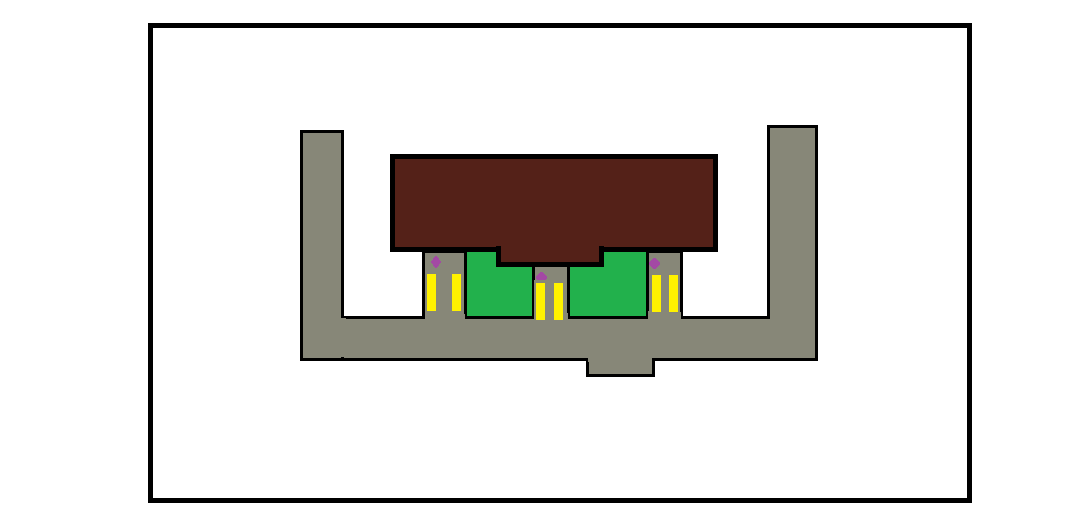 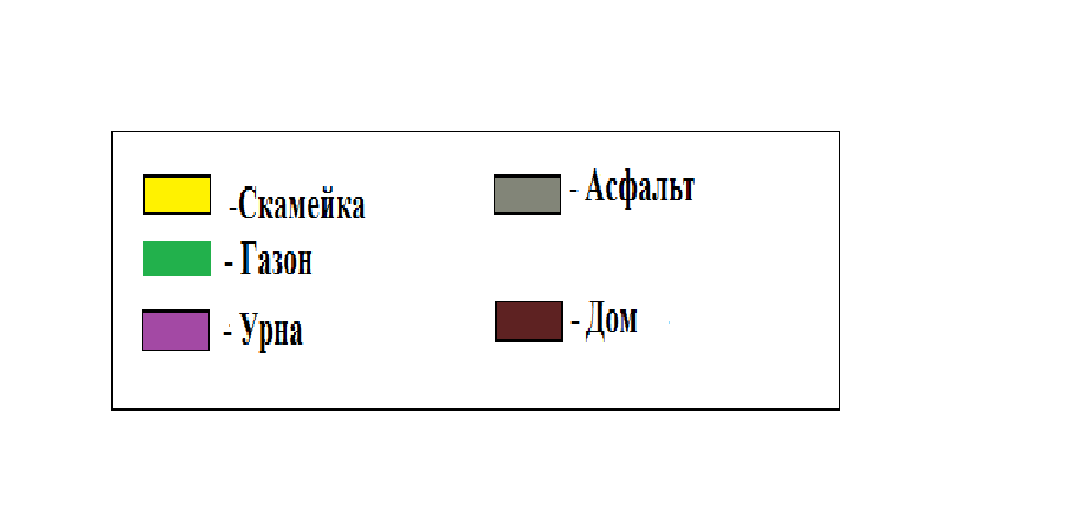 